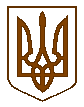 УКРАЇНАБілокриницька   сільська   радаРівненського   району    Рівненської    області(чотирнадцята чергова сесія сьомого скликання)РІШЕННЯвід  27 грудня 2016 року                                                                        №  337                                                                                Про затвердження штатного розписута тарифних розрядів працівників Білокриницького будинку культури  на 2017 рікВИРІШИЛА:Затвердити  штатний розпис працівників Білокриницького будинку культури в кількості 4шт. один. у складі:Директор будинку культури                         1 шт.од.Художній керівник                                         1 шт.од.Керівник колективу                                       1 шт.од.Керівник підготовчої студії                         1 шт.од.Технічний працівник                                      1 шт.од.Всього:                                                            5 шт.од.Затвердити  тарифні розряди працівників Білокриницького будинку культури:директору будинку культури – 13 розряд;керівнику колективу – 10 розряд;художньому керівнику – 9 розряд;керівнику підготовчої  студії – 7 розряд;технічному працівнику  – 2 розряд.Контроль за виконанням даного рішення покласти на голову постійної комісії сільської ради з питань бюджету та фінансів  О. Зданевич.Сільський голова                                                                                      Т. Гончарук   Пленарне засідання чотирнадцятої чергової сесії Білокриницької сільської ради сьомого скликання27 грудня  2016 року
ВІДОМІСТЬдля поіменного голосування з питання:«Про затвердження штатного розпису та тарифних розрядів працівників  Білокриницького будинку культури на 2017 рік»Голосували:    «за» - 	22	                          «проти» - 	0	                          «утримався» - 	0	                          «не голосував» - 	0	Голова комісії                                                                      ____________________Секретар комісії                                                                   ____________________Член комісії                                                                          ____________________                                                          №з/пПрізвище, ім’я, по батьковіЗаПротиУтри-мавсяНе приймав участь в голосу-ванні1.Гончарук Тетяна Володимирівназа2.Галябар Роман Олександровичза3.Власюк Світлана Андріївназа 4.Данилюк Наталія Василівназа5.Семенюк Марія Петрівназа6.Дем'янчук Віталій Григоровичза7.Зданевич Оксана Данилівназа8.Кисіль Тетяна Михайлівназа9.Панчук Ярослав Петровичза10.Ящук Оксана Костянтинівназа11.Целюк Тетяна Лонгінівназа12.Плетьонка Андрій Васильовичза13.Вовчик Юрій Анатолійовичза14.Дубіч Анатолі Миколайовичза15.Захожа Інна Анатоліївназа16.Морозюк Оксана Дмитрівназа17.Казмірчук Олена Юріївназа18.Денисюк Іван Миколайовичза19.Кравченко Алла Дмитрівназа20.Люльчик Валерій Федоровичза21.Клименко Тарас Володимировичвідсутній22.Ляшецька Надія Миколаївназа23.Ящук Олена АдамівназаВсього:Всього:22